Learning Objective
We are learning how to use brackets, dashes and commas to indicate parenthesis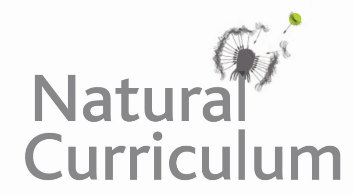 Challenge 1Copy these sentences into your books. You need to put in the missing parenthesis, so read them carefully first.Bull sharks have developed special adaptations the way their kidneys function and special glands near their tails that help them keep salt in their bodies.The bull shark looks rather generic but this predator known to take over the occasional golf course can swim thousands of miles upriver.Unlike most sharks bull sharks with their stocky build can survive in freshwater for long periods of time.Bull sharks distinguished from other sharks by their body’s high width-to-length ratio have a stout appearance.Players were shocked when a fin surfaced in a water hazard on a Brisbane golf course. Challenge 2The parenthesis, for the following sentences, could be in the wrong place. Can you edit the sentences, if they need it, so that they use parenthesis correctly?The bull shark a skilled hunter (is usually found in coastal waters).  We do not know why bull sharks - although unpredictable - attack prey of similar size.The management team quickly and alarmingly realised that, they had a problem.More golfers as weeks went by, noticed more activity on the golf course.Caught on camera, miles from the ocean, was a shark.A marine monster living on a land-locked golf course, was causing more than a few problems.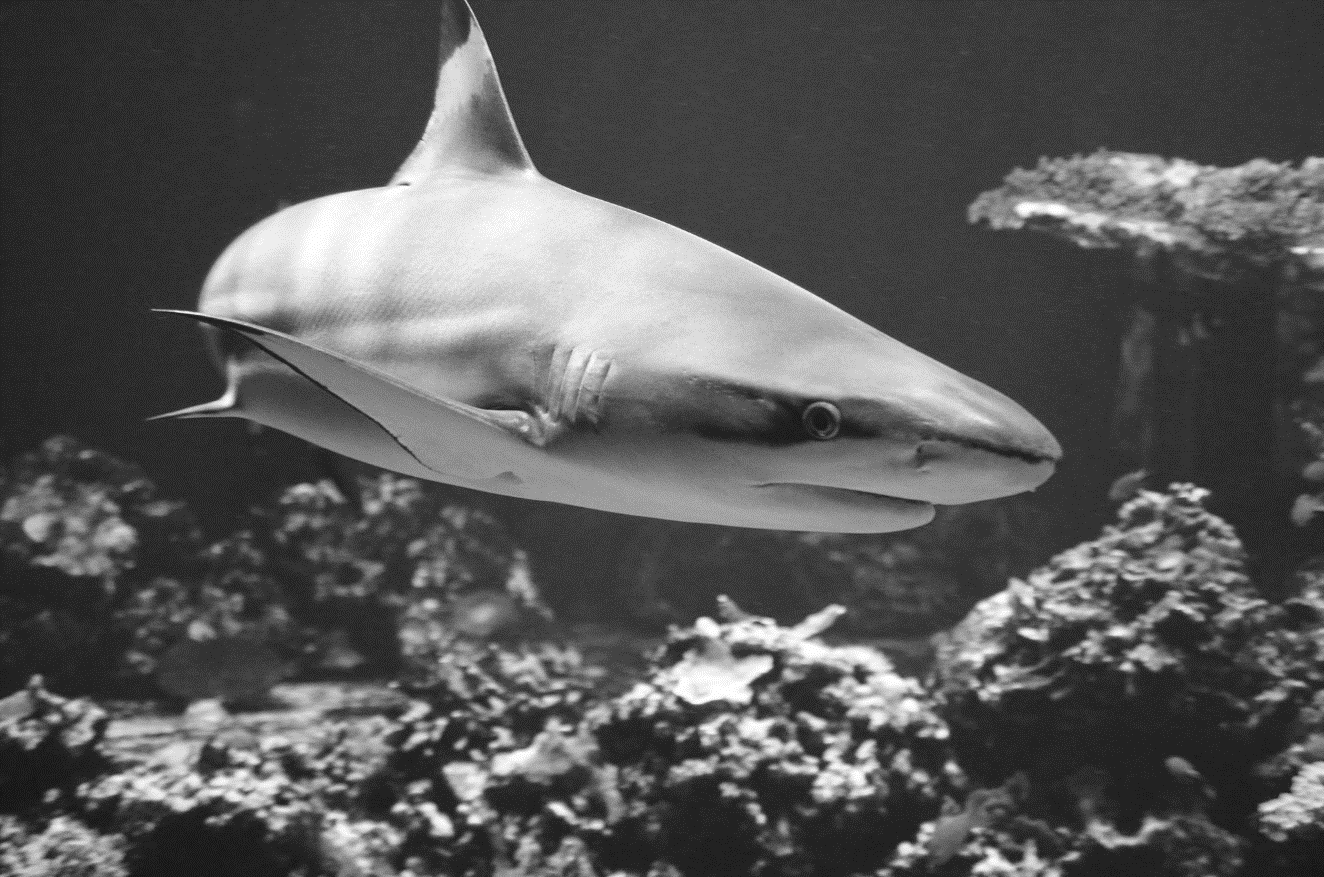 